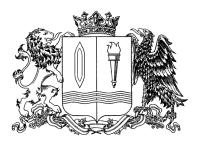 ОБЛАСТНОЕ ГОСУДАРСТВЕННОЕ КАЗЕННОЕ УЧРЕЖДЕНИЕ «УПРАВЛЕНИЕ ПО ОБЕСПЕЧЕНИЮ ЗАЩИТЫ НАСЕЛЕНИЯ И ПОЖАРНОЙ БЕЗОПАСНОСТИ ИВАНОВСКОЙ ОБЛАСТИ»  П Р И К А З01.09.2015 г.		  Иваново				№ 180О проведении учебно-методического сбора со студентами – спасателями добровольных формирований и клубов Ивановской области	В соответствии с Планом основных мероприятий Ивановского регионального   отделения  Общероссийской общественной организации «Российский союз спасателей» и ее молодежного крыла «Корпус студентов спасателей  Ивановской области»   для совершенствования подготовки студентов-спасателей в проведении аварийно-спасательных и других неотложных работ,  повышения уровня их подготовки к действиям в условиях чрезвычайных ситуаций, распространения опыта создания студенческих спасательных формирований, развития мотивации молодежи на участие в спасательном движении 22 сентября . на базе лагеря ФГБОУ ВПО «Ивановский государственный энергетический университет имени В.И. Ленина» на озере Рубское Тейковского муниципального района Ивановской области проводится открытый учебно-методический сбор со студентами – спасателями добровольных формирований и клубов Ивановской  и Владимирской областей (далее – студентов - спасателей). В целях методического руководства,  оказания непосредственной организационно-технической помощи в проведении мероприятия, реализации деятельности в связи с возложенными полномочиями в части касающейся подготовки и обучения населения способам защиты от опасностей, возникающих при ведении военных действий или в следствии этих действий, а также способам защиты и действиям  в условиях чрезвычайных ситуаций и пожаров  п р и к а з ы в а ю:1. Привлечь сотрудников областного государственного казенного учреждения «Управление по обеспечению защиты населения и пожарной безопасности Ивановской области» (далее ОГКУ «Управление по обеспечению ЗН и ПБ») к проведению профилактического мероприятия с населением Ивановской области (учебно-методического сбора со студентами – спасателями), повышающем уровень их подготовки к действиям в условиях чрезвычайных ситуаций.2. В программу сборов включить: - семинар по проблемам рисков основных чрезвычайных ситуаций, характерных для Ивановской области; - соревнования команд студентов - спасателей;- показательное выступление по приемам проведения спасательных работ специалистов аварийно-спасательной службы (далее - АСС) ОГКУ «Управление по обеспечению ЗН и ПБ».          3.Утвердить:                                                                                                       - положение о проведении открытых соревнований студенческих, молодёжных  добровольных  формирований  и  клубов Ивановской  области  по поисково-спасательному, аварийно-спасательному многоборью      (приложение № 1);- условия прохождения дистанций соревнований студентов - спасателей (приложение № 2);- форму заявки на участие в учебно-методическом сборе со студентами – спасателями добровольных формирований и клубов Ивановской области (приложение № 3);- программу семинара по проблемам рисков основных чрезвычайных ситуаций, характерных для Ивановской области (приложение № 4).4. Назначить руководителем семинара по проблемам рисков основных чрезвычайных ситуаций, характерных для Ивановской области, преподавателя учебно-методического центра по гражданской обороне и чрезвычайным ситуациям г. Иваново и Ивановской области (далее - УМЦ по делам ГО и ЧС г. Иваново и Ивановской области) ОГКУ «Управление по обеспечению ЗН и ПБ» Чистякову Ирину Арнольдовну. 5. Назначить судейскую коллегию в составе:	- главный судья – заместитель начальника по организации службы ОГКУ «Управление по обеспечению ЗН и ПБ» Калинкин Алексей Константинович;         - заместитель главного судьи  (судья по безопасности) преподаватель  УМЦ по делам ГО и ЧС г. Иваново и Ивановской области ОГКУ «Управление по обеспечению ЗН и ПБ» Драгунов Александр Александрович;          - секретарь судейской коллегии – начальник отдела административно-хозяйственного обеспечения ОГКУ «Управление по обеспечению ЗН и ПБ»  Малинина Елена Владимировна;	Члены судейской коллегии:          - помощник начальника отдела по организации деятельности подразделений АСС ОГКУ «Управление по обеспечению ЗН и ПБ» Милушкин Вячеслав Владимирович;          - начальник группы аттестации аварийно-спасательных формирований ОГКУ «Управление по обеспечению ЗН и ПБ» Гурьянов Алексей Борисович;          - заместитель начальника УМЦ по делам ГО и ЧС г. Иваново и Ивановской области ОГКУ «Управление по обеспечению ЗН и ПБ» Тычков Олег Николаевич;         - судьи на этапах – спасатели поисково-спасательного отряда (далее-ПСО) АСС ОГКУ «Управление по обеспечению ЗН и ПБ»: Коротенко Виктор Борисович; Торицын Николай Васильевич; Ковырялов Сергей Александрович; Сибагатуллин Марат Мезитович; Кравцов Александр Андреевич; Панасенко Иван Александрович;  Касаткин Андрей Николаевич;                - водолазы маневренной поисковой группы №1 АСС ОГКУ «Управление по обеспечению ЗН и ПБ»:Крюков Виктор Федорович;Воробьев Константин Александрович.6. Начальнику 4 отряда ГПС Ивановской области ОГКУ «Управление по  обеспечению ЗН и ПБ» Шулякину Сергею Михайловичу: организовать проведение этапа «Ликвидация возгорания» с выделением автомобиля Газель АПП – 0,5-5-(2705)008-1ПВ государственный номер МН898РР377. Начальнику  ПСО АСС  ОГКУ  «Управление  по  обеспечению  ЗН  и  ПБ»   Даниловой Л.В.:- организовать подготовку проведения соревнований;- направить 16.09.2015 на территорию лагеря ФГБОУ ВПО «Ивановский государственный энергетический университет» для разработки замысла организации соревновательных этапов спасателей ПСО АСС в составе:  Ковырялов Сергей Александрович; Сибагатуллин Марат Мезитович; Панасенко Иван Александрович;   - оборудовать и оснастить в соответствии с установленным порядком места на этапах проведения соревнований;- направить спасателей ПСО АСС ОГКУ «Управление по обеспечению ЗН и ПБ» в состав судейской коллегии и для участия в оборудовании этапов соревнований.          8. Назначить ответственным за технику безопасности при проведении учебно-методического сбора и проведение инструктажей преподавателя  УМЦ по делам ГО и ЧС г. Иваново и Ивановской области ОГКУ «Управление по обеспечению ЗН и ПБ» Драгунова Александра Александровича;         направить начальника группы  охраны труда ОГКУ «Управление по обеспечению ЗН и ПБ» Баланцеву Тамару Леонидовну в состав судейской коллегии и для контроля за соблюдением техники безопасности и проведением инструктажей при проведении учебно-методического сбора.           9. Главному бухгалтеру ОГКУ «Управление по обеспечению ЗН и ПБ» Ореховой Анне Алексеевне произвести оплату расходов, согласно представленных финансовых документов.          10. Заместителю начальника ОГКУ «Управление по обеспечению ЗН и ПБ» по административно-хозяйственному обеспечению Вовку Александру Константиновичу обеспечить доставку личного состава,  судейской бригады (её работы) и сотрудников отдела общественных связей ОГКУ «Управление по обеспечению ЗН и ПБ» к месту проведения соревнований, выделить автомобиль «Баргузин» ГАЗ 2217 государственный номер О 434 НК.           11. Начальнику отдела общественных связей ОГКУ «Управление по обеспечению ЗН и ПБ» Скворцову Александру Вячеславовичу произвести освещение проводимых сборов, видео- и фотосъемку, разместить материалы на сайте ОГКУ «Управление по обеспечению ЗН и ПБ», организовать прибытие представителей средств массовой информации и освещение проводимых соревнований.	12. Ответственность за безопасность работников при проведении соревнований возложить на представителей команд. Со всеми участниками перед соревнованиями провести целевой инструктаж по мерам безопасности с записью в журнал инструктажей на рабочем месте. Ведомости целевого инструктажа  с места направления представителям команд иметь с собой и представить в судейскую коллегию в день проведения соревнований.13. Общее руководство подготовкой    и проведением  сборов    возложить  на  помощника   начальника ОГКУ  «Управление   по  обеспечению ЗН  и  ПБ» по общим вопросам Левашова Илью Владимировича. 14. Приказ довести до должностных лиц в части касающейся. Начальник учреждения		                            Л.В. Моторин